Series of vocational qualification certificate ____________ No _____________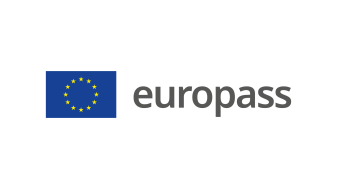 Supplement to vocational qualification certificate(*) Latvia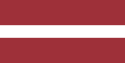 1. Title of the vocational qualification certificate(1)☐ Atestāts par arodizglītību☐ Profesionālās kvalifikācijas apliecībaProfesionālā kvalifikācija: Māsas palīgs(1) in the original language2. Translation of the title of the vocational qualification certificate(2)☐ A certificate of vocational basic education☐ A vocational qualification certificateVocational qualification: Nursing Assistant (2) If applicable. This translation has no legal status.3. Competence profileA nursing assistant is a professional healthcare worker who works in a healthcare institution under the direction of professional clinicians and as part of a patient care team, providing general and specialised patient care within the scope of their competence.Has acquired the competences required to perform the following professional duties and tasks:3.1. Providing the basic principles of care:  prepare for the care process;  prepare the patient for care;  identify patient vital signs.3.2. Ensuring patients' basic needs are met at all levels of care:  support patients of all ages in self-care;  participate in determining the patient's level of care;  ensure adequate fluid and nutritional intake;  ensure the patient is oxygenated;  ensure the patient's urinary elimination processes;  ensure the patient's thermoregulatory processes;  ensure the patient gets a good night's sleep and rest;  provide empathetic, ethical and psycho-emotional support to the patient. 3.3. Providing hygiene procedures:  help the patient undress and dress;  prepare the patient for hygiene procedures and self-care;  make the patient's bed and change the bed linen;  perform daily hygiene procedures appropriate to the patient's age, level of care and functional impairment; perform hygiene procedures on the patient for specific skin infections;  collect the patient's biological secretions; perform patient positioning. 3.4. Providing patient care for acute and chronic health conditions in all age groups:  provide first aid in life-threatening situations to patients of all ages;  assess the patient's health status and changes in it;  assist the clinician in the pre-analytical laboratory process;  care for the patient before and during diagnostic and therapeutic procedures and examinations;  care for the patient after diagnostic and therapeutic procedures and examinations; measure the patient's fluid balance; assist the clinician in rehabilitation measures to maintain, restore and stabilise the patient's health;  prepare surgical instruments for sterilisation;  provide pre and post surgical care;  care for patients with acute and chronic illnesses;  provide palliative and end-of-life care;  provide post-mortem care. 3.5. Respecting the basic principles of patient rights and safety during the care process:  respect patient rights, confidentiality and safety in the care process;  ensure waste is sorted and disposed of after patient care activities;  clean the premises and tidy up the surroundings;  observe the hygiene and anti-epidemic plan of the institution. 3.6. Adherence to daily hygiene and self-defence rules as a nursing assistant:  observe the rules of daily hygiene and occupational safety in the professional activities of a nursing assistant;  comply with fire safety rules and instructions in emergency situations. 3.7. Observance of the general principles of professional practice:  use the national language;  use one foreign language;  use information and communication technologies in the performance of duties;  act in accordance with the rules of the employment relationship;  work with the care team;  adhere to the principles of multidisciplinary teamwork;  respect the culture of communication and ethical standards in the professional activities;  develop the professional competence of a nursing assistant.Additional competences:<<To be completed by the education institution>>;...;...;...4. Employment opportunities in line with the vocational qualification(3)Work in a medical establishment under the supervision of professional medical staff.(3) If possible5. Description of the document certifying vocational qualification5. Description of the document certifying vocational qualificationName and status of the body issuing the vocational qualification certificateNational authority providing recognition of the vocational qualification certificate<<Full name, address, telephone number, website address; e-mail address of the issuing body. Legal status of the issuing body>>Ministry of Education and Science of the Republic of Latvia, website: www.izm.gov.lvLevel of the vocational qualification certificate(national or international)Assessment scale/Assessment attesting fulfilment of the requirementsState-recognised document, corresponding to the third level of the Latvian Qualifications Framework (LQF 3) and the third level of the European Qualifications Framework (EQF 3).A mark of at least "average - 5" in the vocational qualification examination (using a 10-point scale).Access to the next level of educationInternational treaties or agreementsOpportunities for education in line with LQF level 4/ EQF level 4.<<If applicable. To be completed by the education institution in case international treaties or agreements provide for the issue of additional certificates. If not applicable, delete comment>>Legal basisLegal basisVocational Education Law (Section 6)Vocational Education Law (Section 6)6. Means of obtaining the vocational qualification certificate6. Means of obtaining the vocational qualification certificate6. Means of obtaining the vocational qualification certificate6. Means of obtaining the vocational qualification certificate☐ Formal education:☐ Full-time☐ Full-time (work-based training)☐ Part-time☐ Formal education:☐ Full-time☐ Full-time (work-based training)☐ Part-time☐ Education acquired outside the formal education system☐ Education acquired outside the formal education systemTotal duration of training** (hours/years) _______________Total duration of training** (hours/years) _______________Total duration of training** (hours/years) _______________Total duration of training** (hours/years) _______________A: Description of the vocational training receivedB: Percentage of total (100%) programme B: Percentage of total (100%) programme C: Duration (hours/weeks)Part of the education programme completed in the education institution<<Indicate the amount (%) of the education programme completed on the premises of the education institution>><<Indicate the amount (%) of the education programme completed on the premises of the education institution>><<Indicate the amount (in hours or training weeks) of the education programme completed on the premises of the education institution>>Part of the education programme completed in workplace internship, including work-based training<<Indicate the amount (%) of the education programme completed outside the premises of the education institution,i.e. practical training in enterprises, workplace internships, work-based training>><<Indicate the amount (%) of the education programme completed outside the premises of the education institution,i.e. practical training in enterprises, workplace internships, work-based training>><<Indicate the amount (in hours or training weeks) of the education programme completed outside the premises of the education institution,i.e. practical training in enterprises, workplace internships, work-based training>>** Applicable to formal education.Further information available at:www.izm.gov.lv https://visc.gov.lv/profizglitiba/stand_saraksts_mk_not_626.shtml National Information Centre:National Europass Centre in Latvia, http://www.europass.lv/ ** Applicable to formal education.Further information available at:www.izm.gov.lv https://visc.gov.lv/profizglitiba/stand_saraksts_mk_not_626.shtml National Information Centre:National Europass Centre in Latvia, http://www.europass.lv/ ** Applicable to formal education.Further information available at:www.izm.gov.lv https://visc.gov.lv/profizglitiba/stand_saraksts_mk_not_626.shtml National Information Centre:National Europass Centre in Latvia, http://www.europass.lv/ ** Applicable to formal education.Further information available at:www.izm.gov.lv https://visc.gov.lv/profizglitiba/stand_saraksts_mk_not_626.shtml National Information Centre:National Europass Centre in Latvia, http://www.europass.lv/ 